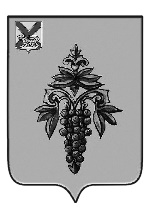 АДМИНИСТРАЦИЯ ЧУГУЕВСКОГО МУНИЦИПАЛЬНОГО ОКРУГА ПРИМОРСКОГО КРАЯ ПОСТАНОВЛЕНИЕ01 февраля 2022 года                                 с. Чугуевка	                                                         № 61                                           О закреплении муниципальных общеобразовательных организаций, реализующих образовательные программы начального общего, основного общего и среднего общего образования за территориями Чугуевского муниципального округа            В соответствии с Федеральным законом от 29 декабря 2012 года № 273-ФЗ «Об образовании в Российской Федерации» и Порядком приема граждан на обучение по образовательным программам начального общего, основного общего и среднего общего образования, утвержденного приказом Министерства просвещения РФ от 2 сентября 2020 года  № 458, руководствуясь статьёй 43 Устава Чугуевского муниципального округа, администрация Чугуевского муниципального округаПОСТАНОВЛЯЕТ:          1.Закрепить муниципальные общеобразовательные организации, реализующие образовательные программы  начального общего, основного общего и среднего общего образования за территориями Чугуевского муниципального округа согласно приложению.2.Настоящее постановление действует с 15 марта 2022 года по 14 марта 2023 года и подлежит опубликованию и размещению на официальном сайте Чугуевского муниципального округа в информационно-телекоммуникационной сети «Интернет». 3.Считать утратившим силу постановление администрации Чугуевского муниципального округа от 24 февраля 2021 года № 150 «О закреплении муниципальных общеобразовательных организаций, реализующих образовательные программы начального общего, основного общего и среднего общего образования за территориями Чугуевского муниципального округа».4.Контроль за исполнением настоящего постановления возложить на   заместителя главы администрации-начальника управления образования администрации Чугуевского муниципального округа В.С.Олег.Глава Чугуевскогомуниципального округа,глава администрации                                                                             Р.Ю. Деменев                                                                            Приложение                                                                            к постановлению  администрации                                                                            Чугуевского муниципального                                                                             округа                                                                             от «01» «февраля» 2022 г. № 61Закрепленные муниципальные общеобразовательные организации, реализующие образовательные программы начального общего, основного общего и среднего общего образования за территориями Чугуевского муниципального округа №Наименование учреждения ТерриторияОбучение по образовательным программам начального общего, основного общего  и среднего общего образованияОбучение по образовательным программам начального общего, основного общего  и среднего общего образованияОбучение по образовательным программам начального общего, основного общего  и среднего общего образования1Муниципальное казенное общеобразовательное учреждение «Средняя общеобразовательная школа им. А.А.Фадеева» с.Чугуевка Чугуевского района Приморского края	Границы территории: с.Чугуевка улицы и переулки: 50 лет Октября (дома №№ 104-230; №№ 105-187), Бархатная, Восточная, Лазо, Молодежная, Приморская, Шевченко, Шоферская, Фадеева, 1-ая Набережная, 2-ая Набережная, Пугачева (исключая дома №№ 35, 37а, 41, 51, 53, 57, 59а, 61, 63, 67, 69, 71), Еловая, Мостовой, Почтовый, Садовая, Советская, Терешковой (дома №№ 4-24) – для обучения по образовательным программам основного общего образования и среднего общего образования;Границы территории:  с.Чугуевка улицы и переулки: 50 лет Октября (дома от №197- нечетные; от № 232- четные), Банивура, Луцкого, Пржевальского, Чапаева, Всеволода Сибирцева, Трудовая, Светлая, Мира, Кубанская, Лесная, Весенняя, Алексея Лапика, Черемуховая, Октября, Новая, Сибирская, Береговая, Горный, Далекий, Заречная, Заводская, Луговой, Первомайский, Пионерская, Комсомольская, Партизанская, Олега Кошевого, Кирова, Школьная, Львовская - для обучения по образовательным программам начального общего, основного общего  и среднего общего образования2Муниципальное бюджетное общеобразовательное учреждение «Средняя общеобразовательная школа № 2» с.Чугуевка Чугуевского района Приморского края	Границы территории: с.Чугуевка улицы и переулки: Арсеньева, 50 лет Октября (дома №№ 1-103; №№ 8-102), Пугачева (дома от № 35-нечетные), Северная, Строительная, Мичурина, Кустарная, Кустарный, Титова, Рабочая, Комарова, Магистральная, Высокая, Дзержинского, Зеленый, Ломоносова, Чкалова, Терешковой,  (исключая дома №№ 4-24) - для обучения по образовательным программам начального общего, основного общего  и среднего общего образования3Муниципальное казенное общеобразовательное учреждение «Средняя общеобразовательная школа № 3» с.Булыга-Фадеево Чугуевского района Приморского края	Границы территории: с.Булыга-Фадеево, с.Извилинка - для обучения по образовательным программам начального общего, основного общего и среднего общего образования4Муниципальное казенное общеобразовательное учреждение «Средняя общеобразовательная школа № 4» с.Кокшаровка Чугуевского района Приморского края	Границы территории: с.Кокшаровка, с.Полыниха - для обучения по образовательным программам начального общего, основного общего и среднего общего образования5Муниципальное казенное общеобразовательное учреждение «Средняя общеобразовательная школа № 5» с.Шумный Чугуевского района Приморского края	Границы территории: с.Шумный, с.Антоновка, с.Нижние Лужки- для обучения по образовательным программам начального общего, основного общего и среднего общего образования6Муниципальное казенное общеобразовательное учреждение «Средняя общеобразовательная школа № 6» с.Самарка Чугуевского района Приморского края	Границы территории: с.Самарка, с.Саратовка, с.Лесогорье - для обучения по образовательным программам начального общего, основного общего и среднего общего образования7Муниципальное казенное общеобразовательное учреждение «Средняя общеобразовательная школа № 7» с.Новомихайловка Чугуевского района Приморского края	Границы территории: с.Новомихайловка, с.Михайловка, ст.Новочугуевка - для обучения по образовательным программам начального общего, основного общего и среднего общего образования8Муниципальное казенное общеобразовательное учреждение «Средняя общеобразовательная школа № 8» с.Уборка Чугуевского района Приморского края	Границы территории: с.Уборка, с.Павловка, с.Варпаховка - для обучения по образовательным программам  начального общего, основного общего и среднего общего образования9Муниципальное казенное общеобразовательное учреждение «Средняя общеобразовательная школа № 9» с.Каменка Чугуевского района Приморского края	Границы территории: с.Каменка, с.Заметное - для обучения по образовательным программам начального общего, основного и среднего общего образования10Муниципальное казенное общеобразовательное учреждение «Средняя общеобразовательная школа № 10» с.Цветковка Чугуевского района Приморского края	Границы территории: с.Цветковка - для обучения по образовательным программам  начального общего , основного общего  и среднего общего образования11Муниципальное казенное общеобразовательное учреждение «Средняя общеобразовательная школа № 11» с.Верхняя Бреевка Чугуевского района Приморского края	Границы территории: с.Верхняя Бреевка, с.Медвежий Кут, с.Архиповка, с.Ясное, с.Тополевый - для обучения по образовательным программам начального общего, основного общего  и среднего общего образования12Муниципальное казенное общеобразовательное учреждение «Средняя общеобразовательная школа № 14» с.Ленино Чугуевского района Приморского края	Границы территории: с.Ленино - для обучения по образовательным программам начального общего, основного общего и среднего общего образования13Муниципальное казенное общеобразовательное учреждение «Средняя общеобразовательная школа № 15» с.Соколовка Чугуевского района Приморского края	Границы территории: с.Соколовка -для обучения по образовательным программам начального общего, основного общего и среднего общего образования14Муниципальное казенное общеобразовательное учреждение «Основная общеобразовательная школа № 16» с.Заветное  Чугуевского района Приморского края	Границы территории: с.Заветное, с.Окраинка - для обучения по образовательным программам  начального общего, основного общего образования15Муниципальное казенное общеобразовательное учреждение «Основная общеобразовательная школа № 20» с.Березовка Чугуевского района Приморского края	Границы территории: с.Березовка для обучения по образовательным программам начального общего, основного общего образования16Муниципальное казенное общеобразовательное учреждение «Основная общеобразовательная школа № 21» с.Пшеницыно Чугуевского района Приморского края	Границы территории: с.Пшеницыно - для обучения по образовательным программам начального общего, основного общего образования17Муниципальное казенное общеобразовательное учреждение «Основная общеобразовательная школа № 22» с.Изюбриный Чугуевского района Приморского края	Границы территории: с.Изюбриный -для обучения по образовательным программам начального общего, основного общего образования18Муниципальное казенное общеобразовательное учреждение «Начальная общеобразовательная школа № 25» с.Чугуевка Чугуевского района Приморского края	Границы территории: с.Чугуевка улицы и переулки:  Пугачева (исключая дома от № 35 – нечетные),  Бархатная, Восточная, Лазо, Молодежная, Приморская, Шевченко, Шоферская, Фадеева, 1-ая Набережная, 2-ая Набережная, Еловая, Мостовой, Почтовый, Садовая, Советская, Терешковой (дома №№ 4-24), 50 лет Октября (дома №№ 104-230; №№ 105-187) - для обучения по образовательным программам начального общего образования